КАЛЕНДАРЬЛИТЕРАТУРНЫХ   ДАТ   2015-го  года«Когда же это было…                 Жизнь целую назад…»                   А.Твардовский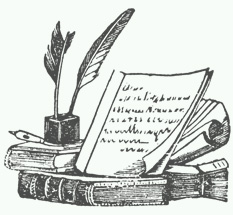 2015 год  Год литературы в РоссииЯНВАРЬ15 – 220 лет со дня рождения Александра Сергеевича Грибоедова(1795-                1829), поэта и дипломата.15 – 90 лет со дня рождения Евгения Ивановича Носова (1925-2003), русского писателя.29 – 155 лет со дня рождения Антона Павловича Чехова (1860-1904), русского писателя и драматурга.ФЕВРАЛЬ10 – 125 лет со дня рождения Бориса Леонидовича Пастернака (1890-1960), поэта и писателя.28 – 100 лет со дня рождения Константина (Кирилла) Михайловича Симонова (1915- 1979), советского поэта, писателя и драматурга.МАРТ2 – 215 лет со дня рождения Евгения Абрамовича Боратынского (1800-1844), русского поэта.6 – 200 лет со дня рождения Петра Павловича Ершова (1815-1869),русского писателя.АПРЕЛЬ14 – 270 лет со дня рождения Дениса Ивановича Фонвизина (1745-1792), русского драматурга.МАЙ24 – 110 лет со дня рождения Михаила Александровича Шолохова (1905-1984), советского писателя.ИЮНЬ21 – 105 лет со дня рождения Александра Трифоновича Твардовского (1910-1971), советского поэта.АВГУСТ10 – 120 лет со дня рождения Михаила Михайловича Зощенко (1895-1958), русского писателя.23 – 135 лет со дня рождения Александра Грина (Гриневского Александра Степановича, 1880-1932), русского писателя.СЕНТЯБРЬ7 – 145 лет со дня рождения Александра Ивановича Куприна (1870-1938), русского писателя.ОКТЯБРЬ3 – 120 лет со дня рождения Сергея Александровича Есенина (1895-1925), русского поэта.22 – 145 лет со дня рождения Ивана Алексеевича Бунина (1870-1936), русского писателя и поэта.НОЯБРЬ28 – 135 лет со дня рождения Александра Александровича Блока (1880-1921), русского поэта.ДЕКАБРЬ5 – 195 лет со дня рождения Афанасия Афанасьевича Фета (Шеншина, 1820-1892), русского поэта.КНИГИ-ЮБИЛЯРЫ – 2015845 лет – «Песнь о Роланде» – французский героический эпос (1170) 400 лет – «Хитроумный идальго Дон Кихот Ламанческий» М.Сервантеса                   (1615 – окончательная редакция.) 230 лет – «Приключения барона Мюнхаузена» Э.Распэ (1785 ) 225 лет - «Путешествие из Петербурга в Москву» А.Н.Радищева (1790) 195 лет – «Руслан и Людмила» А.С.Пушкина (1820) 190 лет – «Борис Годунов» А.С.Пушкина (1825) 185 лет - «Маленькие трагедии» А.С.Пушкина (1830) 185 лет - «Моцарт и Сальери» А.С.Пушкина (1830)180 лет - «Ледяной дом» И.И.Лажечникова (1835)  175 лет – «Герой нашего времени» М.Ю.Лермонтова (1840)  175 лет – «Мцыри» М.Ю.Лермонтова (1840)  175 лет – «Двадцать лет спустя» А.Дюма (1845) 175 лет – «Королева Марго» А.Дюма (1845) 170 лет – «Бедные люди» Ф.М.Достоевского (1845) 165 лет – «Жизнь Дэвида Копперфильда, рассказанная им самим» Ч.Диккенса (1850) 185 лет Болдинской осени А.С.Пушкина 830 лет «Слову о полку Игореве» (1185)165 лет - «Виконт де Бражелон» А.Дюма (1850) 160 лет – «Севастопольские рассказы» Л.Н.Толстого (1855) 155 лет - «Всадник без головы» Майн Рида (1860) 145 лет – «20 000 лье под водой» Ж.Верна (1870) 145 лет - «Царь Борис» А.К.Толстого (1875) 135 лет – «Братья Карамазовы» Ф.М.Достоевского (1880) 115 лет - «Живой труп» Л.Н.Толстого (1900) 85 лет - «Во весь голос» В.В.Маяковского (1930) 90 лет – «Голова профессора Доуэля» А.Беляева (1925) 90 лет - «Анна Снегина, «Черный человек» С.А.Есенина 75 лет – «Тихий Дон» М.А.Шолохова (1940) 70 лет – «Василий Тёркин» А.Т.Твардовского (1945) 70 лет – «Туманность Андромеды» И.Ефремова (1945)70 лет - «Петр I» А.Н.Толстого (1945)50 лет – «Понедельник начинается в субботу» А. и Б.Стругацких (1965)180 лет повести «Тарас Бульба» Н.В.Гоголя (1835).145 лет произведению «Дед Мазай и зайцы» Н.А.Некрасова (1870)75 лет книге «Тимур и его команда» А.Гайдара (1940)